Title of Your Abstract HereJane Doe1, John Doe2, Maggie Smith1, 1Institution, City, Country, 2Institution, City, Country (list of authors)Background, Motivation and Objective Your text explaining what has been done previously and why this work is of importance. Statement of Contribution/Methods Description of equipment, methods used. Results/Discussion Presentation of the results obtained and discussion of the results.  Text may be completed with a clearly readable image if needed to better describe the work. (Example image)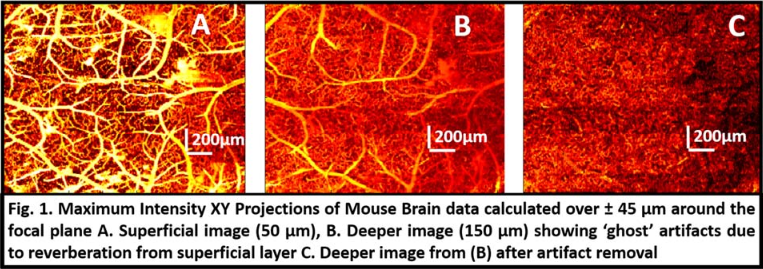 Abstract without image : Text must be less than 2500 characters excluding spaces, title, author names, and affiliations. Abstract with an image: Text with an image must be less than 2000 characters excluding spaces, title, author names, and affiliations. 